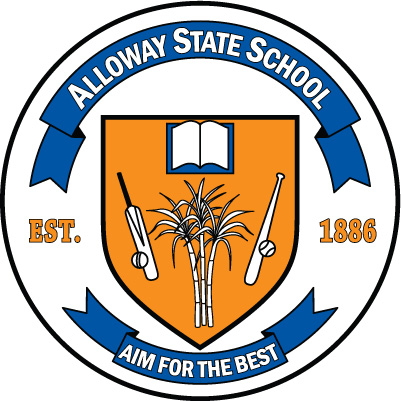 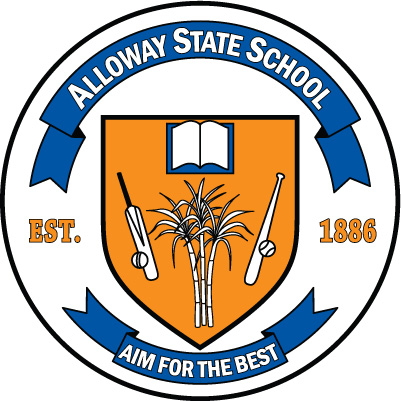   4334 Goodwood Road  Bundaberg Q 4670	(07) 4159 7352Fax	(07) 4159 7508Email:	admin@allowayss.eq.edu.auWeb: www.allowayss.eq.edu.auSTUDENT DRESS CODEAlloway SS has a very distinctive official school uniform incorporating base colours of Royal blue and orange. Students are required to wear this uniform when:Attending or representing the school;Travelling to and from school; andEngaging in school activities out of school hoursShirts must be tucked inCLOTHING OPTIONS: School polo shirt Royal blue skort, shorts, skirt, trousersRoyal blue rugger shorts Royal blue mesh shortsSchool jumper/tracksuit - Royal blue onlySHOES - Enclosed shoes are compulsory. Black is preferred with white/black socks. Sports shoes are ideal.HAT – royal blue, wide brimmed hat or legionnaire to be worn at all times when outdoors. JEWELLERY –  jewellery is not to be worn to school. Students are permitted to wear a watch and/or studs or sleepers, only in ears, maximum of 2.)Items which could cause injury to the wearer or others in a sporting context must be removed before the child participates and remain the responsibility of the student.MAKE-UP – is not permitted.NAIL POLISH – is not permittedHAIR – shoulder length or below needs to be tied back.NON-COMPLIANCEExemption process – parents are to communicate with the school in the instance that their child is unable to comply with the student dress codeAlternative arrangements – the principal may approve these for a set period of time upon written request from the parentClothing bank – the school may offer the use of relevant items from a bank of second hand items held at the schoolSanctions – imposed on once only basis per episode of non-compliance. These reflect the severity and recentness of the non-compliance and are limited to one of the following:Withdrawing the student from the playgroundPreventing a student from attending, or participating in, any activity for which the student is representing the school; orPreventing the student from attending or participating in any school activity that is not an essential school educational programThe P & C of    resolves that it supports a student dress code for    because it believes that a student dress code at  promotes objectives of Education [General Provisions] Bill 2006.In particular, the P & C of Alloway State School supports the intention of a student dress code in providing a safe and supportive teaching and learning environment by:Ready identification of students and non-students at school;Eliminating distraction of competition in dress and fashion at school;Fostering a sense of belonging; andDeveloping mutual respect among students through minimising visible evidence of economic or social differenceRelevant legislation and policyLegislation and/or regulations Anti-Discrimination Act 1991 new window Part 2, Division 7(1); Division 3, 39; Chapter 3, Part 1, 117(1)(2); Part 2, 118 http://www.legislation.qld.gov.au/LEGISLTN/CURRENT/A/AntiDiscrimA91.pdf 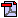 Education (General Provisions) Act 2006 new window Sections 360-363, section 283 http://www.legislation.qld.gov.au/Bills/51PDF/2006/EducGenProvB06.pdf Workplace Health and Safety Act 1995 new window Division 2, 28; Division 3, 36 http://www.legislation.qld.gov.au/LEGISLTN/CURRENT/W/WorkplHSaA95.pdf Disability Discrimination Act 1992 new window Part 2 Division 2, 22 and Division 3, 37-38 http://www.comlaw.gov.au/ComLaw/Legislation/ActCompilation1.nsf/0/31452800B62A28B7CA256FC00020014A/$file/DisabilityDiscrimination1992_WD02.pdf Racial Discrimination Act 1975 new window Part II, 9 (1), (1A) http://www.comlaw.gov.au/ComLaw/Legislation/ActCompilation1.nsf/0/29DCCB9139D4CCD8CA256F71004E4063/$file/RDA1975.pdf Sex Discrimination Act 1984 new window Division 2, Section 21 http://www.comlaw.gov.au/ComLaw/Legislation/ActCompilation1.nsf/0/3A1AE1C157596F93CA2571410005BFEF/$file/SexDiscrimination84_WD02.pdf Related procedures SMS-PR-021: Safe, Supportive and Disciplined School Environment /strategic/eppr/students/smspr021/ FNM-PR-004: Purchasing Textile Clothing and Footwear /strategic/eppr/finance/fnmpr004/ HLS-PR-013: Developing a Sun Safety Strategy /strategic/eppr/health/hlspr013/ HLS-PR-012: Curriculum Activity Risk Management /strategic/eppr/health/hlspr012/ LGS-PR-005: Trade Practices /strategic/eppr/legal/lgspr005/ CRP-PR-009: Inclusive Education /strategic/eppr/curriculum/crppr009/ 